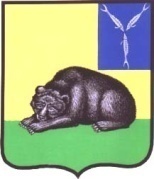 АДМИНИСТРАЦИЯВОЛЬСКОГО  МУНИЦИПАЛЬНОГО  РАЙОНА
САРАТОВСКОЙ  ОБЛАСТИ412900,  Саратовская  область,
г. Вольск, ул. Октябрьская, 114
   Тел.:(845-93) 7-20-17
Факс:(845-93) 7-07-45E-mail: volskadm@mail.ru             .02.2016       № 01-11/на №			   отУважаемый Алексей Анатольевич!В ответ на Вашу телефонограмму № 226 направляю  информацию о проведении систематических встреч с населением, руководителей органов местного самоуправления Вольского муниципального района в период с 11 января 2016 года по 5 февраля 2016 года включительно, согласно таблицам, указанным в приложении.Приложение: 4 (четыре) страницы.  С уважением,Глава  администрации муниципального района                                                                  И.И.ПивоваровМ.В.Пятерниковател.7-04-36Приложение 1.Информация о количестве проведенных встреч с жителями главой администрации и заместителями главы администрации.Приложение 2.Информация о проведенных встречах с жителями.Приложение 3.Ориентировочный план-график проведения встреч главой администрации с жителями на текущий месяц.Министрупо делам территориальных образований Саратовской области  А.А.РешетниковуНаименование районаКоличество проведенных встреч главой администрации муниципального района(городского округа)Количество проведенных встреч главой администрации муниципального района(городского округа)Количество проведенных встреч заместителями главы администрации муниципального района(городского округа)Количество проведенных встреч заместителями главы администрации муниципального района(городского округа)Наименование районавсего за 2016 годза отчетный период(месяц)всего за 2016годза отчетный период(месяц)Вольский муниципальный район441616Наименование районаДата, время и место проведения, количество присутствующих Обсуждаемые вопросыУчастники от Правительства Саратовской области органов местного самоуправления МР (городского округа), организацийВольский муниципальный район12.01.201615.00г. Вольскул. Володарского, 193 «В»3 человекаВстреча с жителями по вопросу низкой температуры в жилом помещении.Заместитель главы администрации по жизнеобеспечению и безопасностиМ.А.БолмосовВольский муниципальный район14.01.201614.00Администрация Терсинскогомуниципального образования13 человекВстреча с населением Терсинского МО:об очистки от снега.Глава администрации Вольского муниципального районаИ.И.ПивоваровВольский муниципальный район15.01.201615.00ИП Тошев И.Д.с. Междуречье4 человекаВстреча с трудовым коллективом по обсуждению вопросов, подготовка к посадке в весенне-полевым работам.Заместитель главы администрации Вольского муниципального районапо сельскому хозяйству А.И.БашаровВольский муниципальный район20.01.201613.00г. Вольскул. Львова, 902 человекаВстреча с жителями по вопросу очистки дорог.И.о.заместителя главы администрации по жизнеобеспечению и безопасностиВ.В.ЛабутинВольский муниципальный район22.01.201615.00ООО «ГУНО»с. Спасское5 человекВстреча с трудовым коллективом по обсуждению вопросов, связанных с содержанием крупнорогатого скота на зимнее-стойловое содержание.Заместитель главы администрации Вольского муниципального районапо сельскому хозяйству А.И.БашаровВольский муниципальный район22.01.201615.00г. Вольскул. Фирстова, 53/46 человекВстреча с жителями по вопросу поступления воды в подвал.И.о.заместителя главы администрации по жизнеобеспечению и безопасностиВ.В.ЛабутинВольский муниципальный район26.01.201615.00ООО СХП «Радуга»с. Талалихино3 человекаВстреча с трудовым коллективом по обсуждению вопросов, связанных с содержанием крупнорогатого скота на зимнее-стойловое содержание.Заместитель главы администрации Вольского муниципального районапо сельскому хозяйству А.И.БашаровВольский муниципальный район27.01.201614.00Администрация Сенного муниципального образования48 человекВстреча с населением Сенного МО:Об обслуживании многоквартирных жилых домов. О разрешении проблем в сфере жилищно-коммунального хозяйства.О деятельности управляющей компании.Глава администрации Вольского муниципального районаИ.И.ПивоваровВольский муниципальный район28.01.201614.30Администрация Куриловскогомуниципального образования12 человекВстреча с населением Куриловского МО:об оказании содействия в оформлении права собственности и благоустройства с. Куриловка.Глава администрации Вольского муниципального районаИ.И.ПивоваровВольский муниципальный район29.01.201615.00ООО «Куликовское»с. Талалихино4 человекаВстреча с трудовым коллективом по обсуждению вопросов по подготовке весенне-полевым работам.Заместитель главы администрации Вольского муниципального районапо сельскому хозяйству А.И.БашаровВольский муниципальный район29.01.201615.00г. Вольскул. Лазарева, Талалихина2 человекаВстреча с жителями по вопросу вывоза мусора.И.о.заместителя главы администрации по жизнеобеспечению и безопасностиВ.В.ЛабутинВольский муниципальный район1.02.201614.30Администрация Черкасскогомуниципального образования12 человекВстреча с населением Черкасского МО:об оказании материальной помощи и благоустройства с. Черкасское.Глава администрации Вольского муниципального районаИ.И.ПивоваровВольский муниципальный район2.02.201615.00СКХ «Коммунар»с. Терса5 человекВстреча с трудовым коллективом по обсуждению вопросов по подготовке весенне-полевым работам, подготовка семенного материала.Заместитель главы администрации Вольского муниципального районапо сельскому хозяйству А.И.БашаровВольский муниципальный район02.02.201615.30г. Вольскул. Саратовская 3/132 человекаВстреча с жителями по вопросу уборка прилегающей территории к контейнерной площадке.И.о.заместителя главы администрации по жизнеобеспечению и безопасностиВ.В.ЛабутинВольский муниципальный район01.02.201614.00г. Вольскул. Тургенева, д.15,172 человекаВстреча с жителями по вопросу восстановления уличного освещения.И.о.заместителя главы администрации по жизнеобеспечению и безопасностиВ.В.ЛабутинВольский муниципальный район02.02.201614.00г. Вольскп. Рыбное 2 человекаВстреча с жителями по вопросу восстановления уличного освещения.И.о.заместителя главы администрации по жизнеобеспечению и безопасностиВ.В.ЛабутинВольский муниципальный район02.02.201615.00г. Вольскул. Осипенко, 182 человекаВстреча с жителями по вопросу вывоза мусора.И.о.заместителя главы администрации по жизнеобеспечению и безопасностиВ.В.ЛабутинВольский муниципальный район03.02.201614.00г. Вольскул. Пушкина 3 «А»8 человекВстреча с жителями по вопросу оказания помощи инвалиду в установке пандуса.И.о.заместителя главы администрации по жизнеобеспечению и безопасностиВ.В.ЛабутинВольский муниципальный район03.02.201615.00г. Вольскул. Чапаева, 4 «А»3 человекаВстреча с жителями по вопросу протекания крыши.И.о.заместителя главы администрации по жизнеобеспечению и безопасностиВ.В.ЛабутинВольский муниципальный район02.02.201615.30г. Вольскул. Осипенко, 182 человекаВстреча с жителями по вопросу вывоза мусора.И.о.заместителя главы администрации по жизнеобеспечению и безопасностиВ.В.ЛабутинНаименование районаДата проведения (ориентировочно)Место проведенияВольский муниципальныйрайон17 февраля 2016 г.ДК с.Широкий Буерак